*Boyd Exell Clinic 2023* Hosted By: Greenwood ParkFence Sitters Booking SheetApplicationThank you for your expression of Interest. The organisers now require you to confirm your attendance at the clinic by;Completing the Booking Sheet (which also includes the Gold Medal Cocktail Party registration) and Fence sitters.Pay for your attendance at the Clinic, Fence sitting and the Cocktail Party.Provide evidence of payment (please send a pdf of the bank receipt).ImportantPlease note that your booking sheet and evidence of payment are to be PDF scans (not photos of your phone) and sent by email to teampeterlee@gmail.com.  Please do not send documents in the mail, by Facebook messenger or text as they will not be accepted.2	Refund Policy**A refund will ONLY be made if a Doctors Certificate is submitted by the 6 January 2023.3	Fencesitters  The cost to fence sitters (Non-Drivers) will be $50.00 per day or if you book four days, one day will be complimentary.You will be issued with a tag which we request your wear at all times.The first lesson will commence 9.00am each day. Fence sitters are welcome on the day, with the correct money for payment please (cash only on the day).Gold Medal Cocktail PartyThe organisers have had to change to a Gold Medal Cocktail party. This will be an opportunity to meet Boyd in a social environment, mingle and share stories. Plenty of finger food will be available as well as beer, local wines and soft drinks. Neat casual wear preferable.Cost $25.00 per head.The cocktail party will be on Saturday 14 January 2023 commencing at 7.00pm.Other CateringPyrenees Range Pleasure Drivers Club will be running a canteen over the time of the Clinic.Other Terms and ConditionsChildren under 12 – no fence sitting costNo camping fee.Toilets and showers available.Minimal electricity available.Rubbish bins will be around the camping area.Greenwood Park will use a grass dressage arena for dressage, cones and show driving lessons, and portable obstacles for obstacle lessons.Arrivals and DeparturesPlease – no arrivals before Friday 13 January 2023 and please leave by the afternoon of Wednesday 18 January 2023. Please contact the clinic organisers for any other arrangements.BOYD EXELL JANUARY CLINIC 2023Fence Sitter Booking Sheet   	Name			……………………………………………….Address		……………………………………………………………………………………Mobile Phone		………………………………Email			………………………………………………………Risk warning and disclaimerHorse sports are dangerous activities and can result in serious injury (including death) and loss. All persons who attend this clinic do so entirely at their own risk.ACDS Public Liability InsuranceAny person causing a claim to be made against the Australian Carriage Driving Society Inc. (ACDS) Insurance Policy is personally liable for the excess amount in full as determined by the Insurance Policy at the time of the incident. I agree to abide by and adhere to the Rules and by-laws of the ACDSIMPORTANTI have read the information in this Booking Sheet and attached program and agree to be bound by the terms and conditions.SIGNATURE…………………………………………………………………………DATE………../………../………Please note, if the Driver is under 18 years of age, this form is to be signed by the parent or legal guardian.We have all worked hard to produce the clinic for everyone to enjoy.  Please help us make this clinic a success so we can afford to host it again.  Payment DetailsBSB: 085928Account Number:  559753724   Please email booking sheet, proof of payment and copy of membership card to teampeterlee@gmail.comEnquires: Elizabeth Lawrence  	0488 339 134                                    Peter Lee             	 	0418 361 096HOW TO PDF YOUR BOOKING SHEETA tip for those who print their entry forms and then email them.

DID YOU KNOW?...

If you have an iPhone or iPad you actually have a scanner! If you are planning to scan any documents to submit you can use the ‘Notes App’. 

Open a new note, press the camera button, the option to scan document will pop up. Once the document is scanned you can email it easier and clearer than a photo, plus you can add notes to the scanned doc.See next page.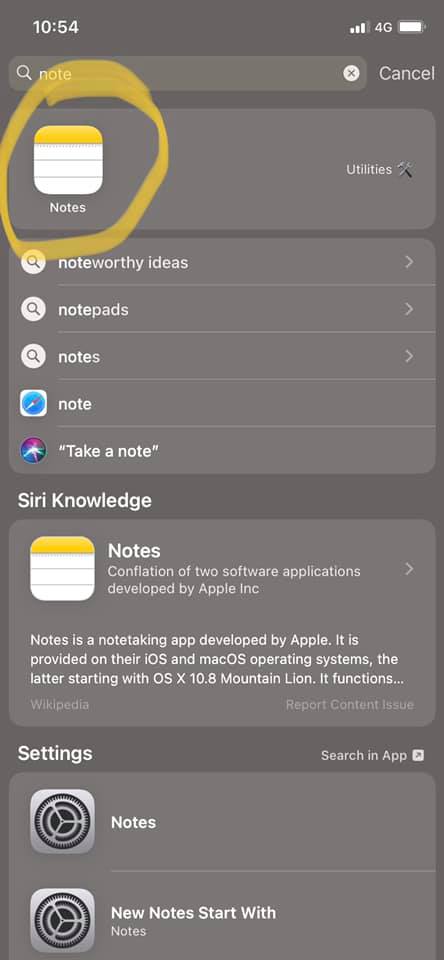 Where	 Greenwood Park (home of the Lawrence Family), 8409 Glenelg Highway, Warrayure, VIC, 3301When		14 to 17 January 2023DAYFEES $Fence sitters (please provide names)Number@ $50 per dayGold Medal Cocktail PartyNumber@ $25 per headTOTAL$